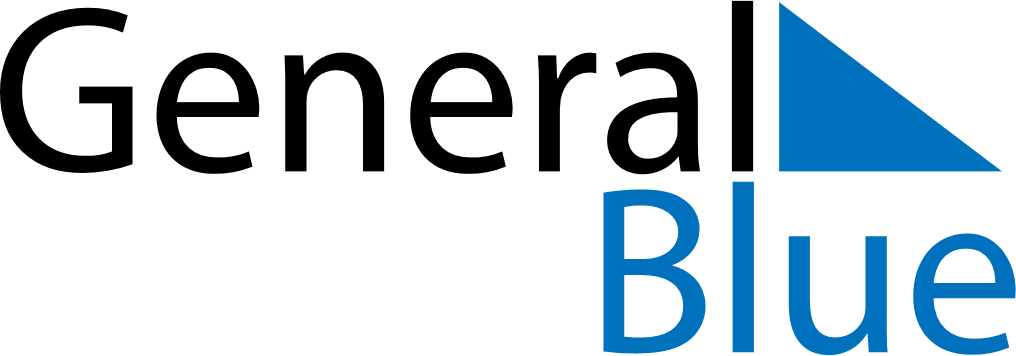 June 2024June 2024June 2024June 2024June 2024June 2024June 2024Ap Tan Ngai, Ben Tre Province, VietnamAp Tan Ngai, Ben Tre Province, VietnamAp Tan Ngai, Ben Tre Province, VietnamAp Tan Ngai, Ben Tre Province, VietnamAp Tan Ngai, Ben Tre Province, VietnamAp Tan Ngai, Ben Tre Province, VietnamAp Tan Ngai, Ben Tre Province, VietnamSundayMondayMondayTuesdayWednesdayThursdayFridaySaturday1Sunrise: 5:32 AMSunset: 6:13 PMDaylight: 12 hours and 40 minutes.23345678Sunrise: 5:32 AMSunset: 6:13 PMDaylight: 12 hours and 41 minutes.Sunrise: 5:32 AMSunset: 6:13 PMDaylight: 12 hours and 41 minutes.Sunrise: 5:32 AMSunset: 6:13 PMDaylight: 12 hours and 41 minutes.Sunrise: 5:32 AMSunset: 6:14 PMDaylight: 12 hours and 41 minutes.Sunrise: 5:32 AMSunset: 6:14 PMDaylight: 12 hours and 41 minutes.Sunrise: 5:32 AMSunset: 6:14 PMDaylight: 12 hours and 41 minutes.Sunrise: 5:32 AMSunset: 6:14 PMDaylight: 12 hours and 42 minutes.Sunrise: 5:32 AMSunset: 6:15 PMDaylight: 12 hours and 42 minutes.910101112131415Sunrise: 5:32 AMSunset: 6:15 PMDaylight: 12 hours and 42 minutes.Sunrise: 5:33 AMSunset: 6:15 PMDaylight: 12 hours and 42 minutes.Sunrise: 5:33 AMSunset: 6:15 PMDaylight: 12 hours and 42 minutes.Sunrise: 5:33 AMSunset: 6:15 PMDaylight: 12 hours and 42 minutes.Sunrise: 5:33 AMSunset: 6:16 PMDaylight: 12 hours and 42 minutes.Sunrise: 5:33 AMSunset: 6:16 PMDaylight: 12 hours and 42 minutes.Sunrise: 5:33 AMSunset: 6:16 PMDaylight: 12 hours and 43 minutes.Sunrise: 5:33 AMSunset: 6:16 PMDaylight: 12 hours and 43 minutes.1617171819202122Sunrise: 5:34 AMSunset: 6:17 PMDaylight: 12 hours and 43 minutes.Sunrise: 5:34 AMSunset: 6:17 PMDaylight: 12 hours and 43 minutes.Sunrise: 5:34 AMSunset: 6:17 PMDaylight: 12 hours and 43 minutes.Sunrise: 5:34 AMSunset: 6:17 PMDaylight: 12 hours and 43 minutes.Sunrise: 5:34 AMSunset: 6:17 PMDaylight: 12 hours and 43 minutes.Sunrise: 5:34 AMSunset: 6:18 PMDaylight: 12 hours and 43 minutes.Sunrise: 5:35 AMSunset: 6:18 PMDaylight: 12 hours and 43 minutes.Sunrise: 5:35 AMSunset: 6:18 PMDaylight: 12 hours and 43 minutes.2324242526272829Sunrise: 5:35 AMSunset: 6:18 PMDaylight: 12 hours and 43 minutes.Sunrise: 5:35 AMSunset: 6:18 PMDaylight: 12 hours and 43 minutes.Sunrise: 5:35 AMSunset: 6:18 PMDaylight: 12 hours and 43 minutes.Sunrise: 5:35 AMSunset: 6:19 PMDaylight: 12 hours and 43 minutes.Sunrise: 5:36 AMSunset: 6:19 PMDaylight: 12 hours and 43 minutes.Sunrise: 5:36 AMSunset: 6:19 PMDaylight: 12 hours and 43 minutes.Sunrise: 5:36 AMSunset: 6:19 PMDaylight: 12 hours and 43 minutes.Sunrise: 5:36 AMSunset: 6:19 PMDaylight: 12 hours and 42 minutes.30Sunrise: 5:37 AMSunset: 6:19 PMDaylight: 12 hours and 42 minutes.